№36                                        		                          от «24» декабря 2015 годаР Е Ш Е Н И Е Собрания депутатов муниципального образования«Шоруньжинское сельское поселение»О внесении изменений и дополнений  в решение Собрания депутатов № 96 от 06.02.2013г «Об утверждений  Правил землепользования и застройки муниципального образования  «Шоруньжинского сельского поселения»1. Дополнить правила землепользования и застройки МО «Шоруньжинское сельское поселение» РМЭ Картой зон с особыми условиями использования территории по экологическому и нормативному режиму хозяйственной деятельности (Приложение 1)2. В статье 33 перечень зон с особыми условиями использования территории дополнить зоной ОКН – зона охраны объектов культурного наследия. Также дополнить абзацем следующего содержания:Н-4 КОРИДОРЫ МАГИСТРАЛЬНЫХ ГАЗОПРОВОДОВОграничения использования земельных участков и объектов капитального строительства установлены следующими нормативными правовыми актами:- Нормативы градостроительного проектирования Республики Марий Эл, утвержденные постановлением Правительства Республики Марий Эл 25.05.2012г. №176.- СНиП 42-01-2002 «Газораспределительные системы»«ОКН ЗОНЫ ОХРАНЫ ОБЪЕКТОВ КУЛЬТУРНОГО НАСЛЕДИЯ. Ограничение использования земельных участков и объектов капитального строительства установлены следующими нормативными правовыми актами: ФЗ от 25.06.2002 г. № 73 ФЗ «Об объектах культурного наследия» (памятниках истории культуры) народов Российской Федерации».В границах территории объекта культурного наследия: 
1) на территории памятника или ансамбля запрещаются строительство объектов капитального строительства и увеличение объемно-пространственных характеристик существующих на территории памятника или ансамбля объектов капитального строительства; проведение земляных, строительных, мелиоративных и иных работ, за исключением работ по сохранению объекта культурного наследия или его отдельных элементов, сохранению историко-градостроительной или природной среды объекта культурного наследия;
2) на территории достопримечательного места разрешаются работы по сохранению памятников и ансамблей, находящихся в границах территории достопримечательного места, работы, направленные на обеспечение сохранности особенностей достопримечательного места, являющихся основаниями для включения его в единый государственный реестр объектов культурного наследия (памятников истории и культуры) народов Российской Федерации и подлежащих обязательному сохранению; строительство объектов капитального строительства в целях воссоздания утраченной градостроительной среды; осуществление ограниченного строительства, капитального ремонта и реконструкции объектов капитального строительства при условии сохранения особенностей достопримечательного места, являющихся основаниями для включения его в единый государственный реестр объектов культурного наследия (памятников истории и культуры) народов Российской Федерации и подлежащих обязательному сохранению;
3) на территории памятника, ансамбля или достопримечательного места разрешается ведение хозяйственной деятельности, не противоречащей требованиям обеспечения сохранности объекта культурного наследия и позволяющей обеспечить функционирование объекта культурного наследия в современных условиях.3. Включить  в Карты зон с особыми условиями использования территории по экологическому и нормативному режиму хозяйственной деятельности охранные зоны магистрального газопровода «Уренгой-Помары-Ужгород»  в соответствии со СНиП 42-01-2002 «Газораспределительные системы»,  СТО Газпром 2-2.1-249, СНиП 2.05.06-85 и ВСН 51-1-80.4. Включить  в Карты зон с особыми условиями использования территории по экологическому и нормативному режиму хозяйственной деятельности следующие объекты культурного наследия (Приложение 2): 1) с. Шоруньжа Кладбище .Марийское языческое. На краю деревни (Постановление № 7 от 21 октября 1992 года)2) Кладбище Житлярское севернее на 2 км от д. Шлань 3) д. Шлань Кладбище Марийское языческое. Западнее д. Шлань  4).Священная роща  по постановлению : в 300 м к югу от с. Шоруньжа  (Постановление №298 «О мерах по дальнейшему обеспечению сохранности археологических памятников и культовых мест на территории Республики Марий Эл) ;5).Священная роща    по постановлению: в 400 м к Востоку от с. Шоруньжа, (Постановление №298 «О мерах по обеспечению сохранности археологических памятников и культовых мест на территории Республики Марий Эл);6). Священная роща  по постановлению : в 300 м к ЮВ от д. Шлань Шоруньжинского сельсовета. (Постановление №298 «О мерах по обеспечению сохранности археологических памятников и культовых мест на территории Республики Марий Эл);7). Священная роща по постановлению: в 300 м к В от д. Шурга Шоруньжинского сельсовета  (Постановление №298 «О мерах по обеспечению сохранности археологических памятников и культовых мест на территории Республики Марий Эл);8).Священная роща  по постановление: в 200 м к Ю от д. Муканай Шоруньжинского сельсовета, (Постановление №298 «О мерах по обеспечению сохранности археологических памятников и культовых мест на территории Республики Марий Эл);9). Священная роща  в 200 м к ЮВ от д. Паймыр, Шоруньжинского сельсовета           10).Священная роща  в 200 м к В от д. Ямбатор ,11).Священная роща в 100 м к в от д. Сапуньжа Шоруньжинского сельсовета  5. Статью 34 Правил Землепользования и Застройки МО «Шоруньжинское  сельское поселение» признать утратившим силу.«Унчо ял кундем» муниципальный образованийын депутатше-влакын Погынжо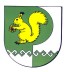 Собрание депутатов муниципального образования «Шоруньжинское сельское поселение»